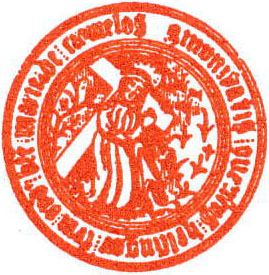 SCT. MARIÆ SOGNS MENIGHEDSRÅD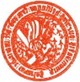 MENIGHEDSRÅDSMØDE
i foredragssalen

07.05.2024
kl. 19.30Kirkeåret2024
Side 17Initialer:
Fraværende: Kisser, BjarneD A G S O R D E N:Tilstede: Jan U. Niemann (JN), Bjørn Standhart (BS), Holger Hansen (HH), (KM), Steen Heeris (SH), Birthe Zetterwall Sørensen (BZ). Præster; Linda M. Rönnow (LMR), Sigurd V. N. Stubbergaard (SVS), Søren Gleerup Hansen (SGH). Sekretær Louise Anne Tyler (LAT)MR-Menighedsråd PU-ProvstiudvalgAU-aktivitetsudvalg FU-ForretningsudvalgTilstede: Jan U. Niemann (JN), Bjørn Standhart (BS), Holger Hansen (HH), (KM), Steen Heeris (SH), Birthe Zetterwall Sørensen (BZ). Præster; Linda M. Rönnow (LMR), Sigurd V. N. Stubbergaard (SVS), Søren Gleerup Hansen (SGH). Sekretær Louise Anne Tyler (LAT)MR-Menighedsråd PU-ProvstiudvalgAU-aktivitetsudvalg FU-ForretningsudvalgTilstede: Jan U. Niemann (JN), Bjørn Standhart (BS), Holger Hansen (HH), (KM), Steen Heeris (SH), Birthe Zetterwall Sørensen (BZ). Præster; Linda M. Rönnow (LMR), Sigurd V. N. Stubbergaard (SVS), Søren Gleerup Hansen (SGH). Sekretær Louise Anne Tyler (LAT)MR-Menighedsråd PU-ProvstiudvalgAU-aktivitetsudvalg FU-Forretningsudvalg 1. Godkendelse af dagsordenGodkendt.Efterretningssager skal vedhæftes separat ved dagsorden.Godkendt.Efterretningssager skal vedhæftes separat ved dagsorden.Godkendt.Efterretningssager skal vedhæftes separat ved dagsorden. 2. Eventuelle meddelelser fra
     formandenFormanden tager på barselsorlov i begyndelsen af august.Provstiudvalg har godkendt at dække udgifter i forbindelse med Rollespillet i kirke og kloster 2024.Formanden har sendt en ansøgning til PU vedr. dækning af udgifter i forbindelse med akut træfældning. Formanden tager på barselsorlov i begyndelsen af august.Provstiudvalg har godkendt at dække udgifter i forbindelse med Rollespillet i kirke og kloster 2024.Formanden har sendt en ansøgning til PU vedr. dækning af udgifter i forbindelse med akut træfældning. Formanden tager på barselsorlov i begyndelsen af august.Provstiudvalg har godkendt at dække udgifter i forbindelse med Rollespillet i kirke og kloster 2024.Formanden har sendt en ansøgning til PU vedr. dækning af udgifter i forbindelse med akut træfældning.  3. Eventuelle meddelelser fra       
     præsterne14. september er der Drop in vielse. Der er stor opbakning fra præsterne i Provsti.Linda skal have konfirmation på torsdag, Kr. Himmelfart.Der mangler skilte i kirken og klosteret.14. september er der Drop in vielse. Der er stor opbakning fra præsterne i Provsti.Linda skal have konfirmation på torsdag, Kr. Himmelfart.Der mangler skilte i kirken og klosteret.14. september er der Drop in vielse. Der er stor opbakning fra præsterne i Provsti.Linda skal have konfirmation på torsdag, Kr. Himmelfart.Der mangler skilte i kirken og klosteret. 4. Eventuelle meddelelser fra       
     kirkeværgenDer er nu forbindelse mellem varmesystemet og styringssystemet. Udhængsskabet er ikke på plads endnu! Kirkeværge undersøger hvad et nyt udhængsskab koster.Kirkens dør skal olieres. Der er nu forbindelse mellem varmesystemet og styringssystemet. Udhængsskabet er ikke på plads endnu! Kirkeværge undersøger hvad et nyt udhængsskab koster.Kirkens dør skal olieres. Der er nu forbindelse mellem varmesystemet og styringssystemet. Udhængsskabet er ikke på plads endnu! Kirkeværge undersøger hvad et nyt udhængsskab koster.Kirkens dør skal olieres.  5. Eventuelle meddelelser fra       
     kassererenKasserer Jan fortalte om Sct. Mariæ Fonden. Kassereren har nu adgang til alt vedr. regnskab mm.Kasserer Jan fortalte om Sct. Mariæ Fonden. Kassereren har nu adgang til alt vedr. regnskab mm.Kasserer Jan fortalte om Sct. Mariæ Fonden. Kassereren har nu adgang til alt vedr. regnskab mm.MENIGHEDSRÅDSMØDE
i foredragssalen

07.05.2024
kl. 19.30Kirkeåret2024
Side 18Initialer:6. Eventuelle meddelelser fra       
     kontaktpersonAPV gennemføres i denne måned.Der arbejdes videre med Catarinas stilling.APV gennemføres i denne måned.Der arbejdes videre med Catarinas stilling.APV gennemføres i denne måned.Der arbejdes videre med Catarinas stilling.7. Eventuelle udvalgsmeddelelser       
   AU-referat er sendt til alle.AU-referat er sendt til alle.AU-referat er sendt til alle.8. Efterretningssager1. Foreløbige driftsrammer 2025. Mail den 15.04.242. Mail vedr. introkursus for nyansatte. 11.04.243. Mail vedr. ændring af dato for dialogmøde. 16.04.244. Synsprotokol-præstegård og kirke 20.03.245. Brev vedr. Rollespil i kirke og kloster. 23.04.246. Ordinært PU-mødereferat 18.04.247. 1.kvartalsrapport 03.05.248. FU-mødereferat 01.05.249. Mail om genautorisering af menighedsrådsbrugere 01.05.2410. Diverse vedligeholdelses tilbud. 02.05.2411. Referat fra møde om det fælles regnskabs, Helsingør Domkirke. 30.04.2412.Ansøgning til provstiudvalg om dækning af akut træfældningTaget til efterretning.Taget til efterretning.Taget til efterretning.9. 1. kvartalsrapport (bilag)Taget til efterretning.Taget til efterretning.Taget til efterretning.10. Synsprotokol for kirke og præstegård. Herunder kirkeværgens tilbudsoversigt (bilag)Kirkeværgen forklarede tilbudsoversigten.Taget til efterretning.Orgelreparation (opgave 7) vil MR ansøge PU om at udgifter tages fra vores frie midler, samt maling af vinduer og døre i præstebolig (opgave 1).Sigurd vil gerne udtale sig skriftligt vedr. stakit. (opgaver 11 og 12).Kirkeværgen forklarede tilbudsoversigten.Taget til efterretning.Orgelreparation (opgave 7) vil MR ansøge PU om at udgifter tages fra vores frie midler, samt maling af vinduer og døre i præstebolig (opgave 1).Sigurd vil gerne udtale sig skriftligt vedr. stakit. (opgaver 11 og 12).Kirkeværgen forklarede tilbudsoversigten.Taget til efterretning.Orgelreparation (opgave 7) vil MR ansøge PU om at udgifter tages fra vores frie midler, samt maling af vinduer og døre i præstebolig (opgave 1).Sigurd vil gerne udtale sig skriftligt vedr. stakit. (opgaver 11 og 12).MENIGHEDSRÅDSMØDE
i foredragssalen

07.05.2024
kl. 19.30Kirkeåret2024
Side 19Initialer: 11. Budget 2025Drøftelse af og prioritering af vedligeholdelsesopgaver.FU indstiller; ”Opgave 1: Iværksættes af frie midler. Opgave 3,4 og 5: Kommes på budgetønsker 2025. Opgave 12: Budgetønske 2025. Opgave 7: Drøftes med Søren. Hejseværk til kirken iværksættes af frie midler”. Sigurd forlod lokalet.Opgave 3, 4 og 5 sættes på budget 2025.MR er enige om at iværksætte opgave 8,9 og 10.Det udføres for vores frie midler 2024.MR ønsker ikke at budgetsætte opgaver 11 og 12.Der skal findes en grønnere løsning (plantning af buske).Sigurd forlod lokalet.Opgave 3, 4 og 5 sættes på budget 2025.MR er enige om at iværksætte opgave 8,9 og 10.Det udføres for vores frie midler 2024.MR ønsker ikke at budgetsætte opgaver 11 og 12.Der skal findes en grønnere løsning (plantning af buske).Sigurd forlod lokalet.Opgave 3, 4 og 5 sættes på budget 2025.MR er enige om at iværksætte opgave 8,9 og 10.Det udføres for vores frie midler 2024.MR ønsker ikke at budgetsætte opgaver 11 og 12.Der skal findes en grønnere løsning (plantning af buske).12. Budget 2025Budgetønske om musikalsk fødekæde fra babysalmesang til pigekor.Der nedsættes et udvalg/arbejdsgruppe om den musikalske udvikling af blandt andet babysalmesang, spire-og pigekor i Sct. Mariæ sogn.Gruppen består af Søren, Linda og Jan.	Der nedsættes et udvalg/arbejdsgruppe om den musikalske udvikling af blandt andet babysalmesang, spire-og pigekor i Sct. Mariæ sogn.Gruppen består af Søren, Linda og Jan.	Der nedsættes et udvalg/arbejdsgruppe om den musikalske udvikling af blandt andet babysalmesang, spire-og pigekor i Sct. Mariæ sogn.Gruppen består af Søren, Linda og Jan.	13. Menighedsrådsvalg efterår 2024Kontaktpersonen vil fremlægge på vegne af kassereren til orienteringsaften.Der bestilles tapas.Kontaktpersonen vil fremlægge på vegne af kassereren til orienteringsaften.Der bestilles tapas.Kontaktpersonen vil fremlægge på vegne af kassereren til orienteringsaften.Der bestilles tapas.14. Sogneudflugt 2024Egenbetaling? Hvor meget? Til 30 personer.MR besluttede at en form for egenbetaling er i orden.Linda beslutter det endelige beløb.Egenbetaling? Hvor meget? Til 30 personer.MR besluttede at en form for egenbetaling er i orden.Linda beslutter det endelige beløb.Egenbetaling? Hvor meget? Til 30 personer.MR besluttede at en form for egenbetaling er i orden.Linda beslutter det endelige beløb.15. ForårskurFredag den 24. maj 2024 kl.17.00Alt er næsten på plads.Fredag den 24. maj 2024 kl.17.00Alt er næsten på plads.Fredag den 24. maj 2024 kl.17.00Alt er næsten på plads.16. Genautorisering af menighedsrådsbrugere i maj 2024MR besluttede at formanden bemyndiges til at genautorisere MR-brugere.MR besluttede at formanden bemyndiges til at genautorisere MR-brugere.MR besluttede at formanden bemyndiges til at genautorisere MR-brugere.17. EventueltRegnskabskontoret hører stadigvæk under Domkirken. Jan sender en mail vedr. dette.Der tages stilling til det på næste møde.Linda foreslår at vi har lidt kager til MR-mødet.Regnskabskontoret hører stadigvæk under Domkirken. Jan sender en mail vedr. dette.Der tages stilling til det på næste møde.Linda foreslår at vi har lidt kager til MR-mødet.Regnskabskontoret hører stadigvæk under Domkirken. Jan sender en mail vedr. dette.Der tages stilling til det på næste møde.Linda foreslår at vi har lidt kager til MR-mødet.MENIGHEDSRÅDSMØDE


07.05.2024
kl. 19.30Kirkeåret2024
Side 20Initialer:Deltagernes underskrift:
Deltagernes underskrift:
Deltagernes underskrift:
Deltagernes underskrift:
